Inscripción al Entrenamiento Básico de Cuidador para los Extranjeros año 2021　　Fecha de inscripción　       (mes) 月　   　(día)日※ En la entrevista, realizase una simples confirmación de la capacidad de japonés.※ Hay la posibilidad de que le contactaremos directamente por teléfono o email.※Podrá haber el cambio del numero de participantes, fecha de entrenamiento. El entrenamiento será invalido si no terminar el estudio en 1 año y medio desde el día de comenzo.  ※  Utilizaremos los datos escritos en este formulario, solamente para fines del Entrenamiento básico de cuidador a los extranjeros .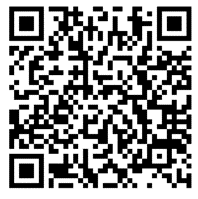 ★ Plan del Entrenamiento（Previsión）★NombreNombreFecha de nacimiento        (año)   (mes)　　(día)Fecha de nacimiento        (año)   (mes)　　(día)Fecha de nacimiento        (año)   (mes)　　(día)NacionalidadTipo de VisadoTipo de VisadoTipo de VisadoTiempo viviendo en Japón　　　　　　　　　Años　　　　　meses Tiempo viviendo en Japón　　　　　　　　　Años　　　　　meses Tiempo viviendo en Japón　　　　　　　　　Años　　　　　meses Dirección　〒Dirección　〒Dirección　〒Dirección　〒 Teléfono TeléfonoFAXE-mail　E-mail　E-mail　E-mail　E-mail　¿ Conversa en japonés?　　　　　　　　　　　　                 ¿ Consigue leer y escribir en japonés?１．Conversación del cotidiano　　　　　　　　　　　　　　　１．Hiragana,katakana y un poco de kanji　　２．Hablo las palabras simples                    　　　　  ２．Un poco de hiragana３．Prácticamente no hablo                 　　　　　　　　３．Tengo dificultad mismo en hiragana¿ Conversa en japonés?　　　　　　　　　　　　                 ¿ Consigue leer y escribir en japonés?１．Conversación del cotidiano　　　　　　　　　　　　　　　１．Hiragana,katakana y un poco de kanji　　２．Hablo las palabras simples                    　　　　  ２．Un poco de hiragana３．Prácticamente no hablo                 　　　　　　　　３．Tengo dificultad mismo en hiragana¿ Conversa en japonés?　　　　　　　　　　　　                 ¿ Consigue leer y escribir en japonés?１．Conversación del cotidiano　　　　　　　　　　　　　　　１．Hiragana,katakana y un poco de kanji　　２．Hablo las palabras simples                    　　　　  ２．Un poco de hiragana３．Prácticamente no hablo                 　　　　　　　　３．Tengo dificultad mismo en hiragana¿ Conversa en japonés?　　　　　　　　　　　　                 ¿ Consigue leer y escribir en japonés?１．Conversación del cotidiano　　　　　　　　　　　　　　　１．Hiragana,katakana y un poco de kanji　　２．Hablo las palabras simples                    　　　　  ２．Un poco de hiragana３．Prácticamente no hablo                 　　　　　　　　３．Tengo dificultad mismo en hiragana¿ Conversa en japonés?　　　　　　　　　　　　                 ¿ Consigue leer y escribir en japonés?１．Conversación del cotidiano　　　　　　　　　　　　　　　１．Hiragana,katakana y un poco de kanji　　２．Hablo las palabras simples                    　　　　  ２．Un poco de hiragana３．Prácticamente no hablo                 　　　　　　　　３．Tengo dificultad mismo en hiragana¿ Conversa en japonés?　　　　　　　　　　　　                 ¿ Consigue leer y escribir en japonés?１．Conversación del cotidiano　　　　　　　　　　　　　　　１．Hiragana,katakana y un poco de kanji　　２．Hablo las palabras simples                    　　　　  ２．Un poco de hiragana３．Prácticamente no hablo                 　　　　　　　　３．Tengo dificultad mismo en hiraganaMarcar 〇 en la fecha que desea hacer la entrevista.（　　）１６ de Octubre（sáb） ９：３０～１２：３０・                    （　　）１７ de Octubre（dom） ９：３０～１２：３０Marcar 〇 en la fecha que desea hacer la entrevista.（　　）１６ de Octubre（sáb） ９：３０～１２：３０・                    （　　）１７ de Octubre（dom） ９：３０～１２：３０Marcar 〇 en la fecha que desea hacer la entrevista.（　　）１６ de Octubre（sáb） ９：３０～１２：３０・                    （　　）１７ de Octubre（dom） ９：３０～１２：３０Marcar 〇 en la fecha que desea hacer la entrevista.（　　）１６ de Octubre（sáb） ９：３０～１２：３０・                    （　　）１７ de Octubre（dom） ９：３０～１２：３０Marcar 〇 en la fecha que desea hacer la entrevista.（　　）１６ de Octubre（sáb） ９：３０～１２：３０・                    （　　）１７ de Octubre（dom） ９：３０～１２：３０Marcar 〇 en la fecha que desea hacer la entrevista.（　　）１６ de Octubre（sáb） ９：３０～１２：３０・                    （　　）１７ de Octubre（dom） ９：３０～１２：３０6／11　（sáb）9:00～17:007／11　（dom）9:30～16:3013／11　（sáb）9:30～16:3020／11　（sáb）9:30～16:3021／11　（dom）9:30～16:3027／11　（sáb）9:30～16:304／12　(sáb）9:30～16:305／12　（dom）9:30～16:3011／12　（sáb）9：30～12：3018／12（sáb）9:30～16:3019／12（dom）9:30～16:308／1（sáb）9：30～17：009／1（dom）9:30～16:3015／1（sáb）9:30～16:3022／1（sáb）9:30～16:3023／1（dom）9:30～16:3029／1（sáb）9:30～16:305／2（sáb）9:30～16:306／2～20／2Clases Prácticas　durante 2 dias１０：００～１６：００26／2（sáb）9:30～16:3027／2（dom）9:30～16:305／3（sáb）9：30～15：3012／3（sáb）Examen9：30～10：3019／3（sáb）Ceremonia de fin de curso１０：００～１２:００